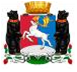 КАМЧАТСКИЙ КРАЙМУНИЦИПАЛЬНОЕ ОБРАЗОВАНИЕГОРОДСКОЙ ОКРУГ «ПОСЕЛОК ПАЛАНА»НОРМАТИВНЫЙ ПРАВОВОЙ АКТ № 20-НПА/08-22 Об установлении нормы предоставления площади жилого помещения по договору социального найма и учетной нормы площади жилого помещения на территории городского округа «поселок Палана» (Принят решением Совета депутатов городского округа «поселок Палана» от  «24» ноября 2022 года № 65-р/08-22)1. Общие положенияВ соответствии со статьями 14 и 50 Жилищного кодекса Российской Федерации установить:1) норму предоставления площади жилого помещения по договорам социального найма из расчета на одного человека – 15,0 кв. м общей площади жилья;2) учетную норму площади жилого помещения при постановке на учет граждан, нуждающихся в получении жилых помещений из расчета на одного человека – 13,0 кв. м и менее общей площади жилья.2. Заключительные положения2.1. Настоящее Решение вступает в силу со дня его официального обнародования.Глава городского округа «поселок Палана»                                                                      И.О.Щербаков«25» ноября 2022 г.